Муниципальное дошкольное образовательное учреждение «Детский сад № 225»Проектдля детей средней группы«Волшебница-Вода»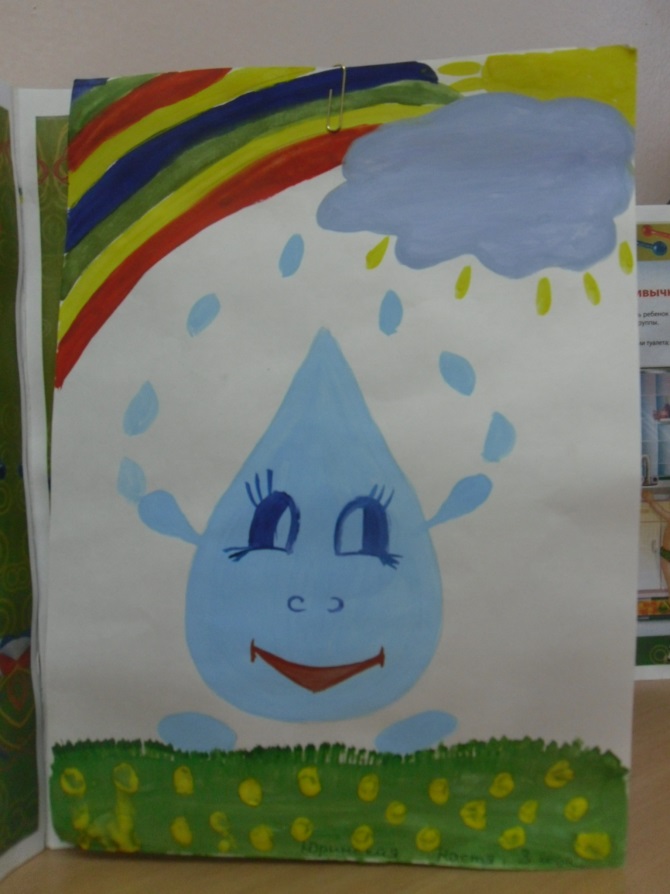 Разработала и провела: Моржухина Н.И.г. Ярославль, 2016 г.Перспективное планирование по реализации проекта «Волшебница - Вода»для детей средней группыВремя годаДеятельность детейВзаимодействие с родителямиОсеньПутешествие Капельки:«Экологическая сказка о маленькой капельке».Познавательная беседа «Вода вокруг нас»Наблюдение за осенним дождемЗагадки о роднике, ручейке, озереЭкспериментальная деятельность «У воды нет вкуса и запаха»Презентация «Природные водоемы» с интегрированным занятиемПрослушивание аудиозаписи «Вода буль-буль», «Звуки природы», «Звонкий ручей»Наши радостные встречи «Ловля рыбок»Физкультминутка «Дождик»Нетрадиционное рисование «Дождик» Экспериментальная деятельность «Соки для  куклы из ягод и фруктов» Познавательный фильм «Азбука безопасности-за бортом»Пальчиковая гимнастика «Рыбка в озере живет»Экспериментальная деятельность «Окрашивание воды»Развлечение «Как зайка научился мыть руки»Экспериментальная деятельность «Путешествие капельки»Подвижные игры “Пройди через речку по мостику”, “Ручеёк”Чтение стихотворений “Сколько знаю я дождей” (А.Тараскин), “Ручеёк” (Т. Жиброва).Заклички, пословицы, поговорки.Спектакль «Друзья Мойдодыра»Речевая игра «Жить нельзя нам без воды»Игра-драматизация «Вода вокруг нас»Дидактическая игра  «Живые слова»Сюжетно – ролевая игра «Аквариум»Создание альбома «Сказки о воде  вместе с мамой».Выставка рисунков «Где живет капелька».Консультация «Игры с водой»ЗимаПутешествие Льдинки:Сказка о живой водеБеседа на тему:  «Вода и ее превращение. Тайны снежинок».Экспериментальная деятельность «Лед - твердая вода»Наблюдение за снегом, сосулькамиПрезентация с познавательной беседой «Подводный мир океана»Физкультминутка «Снеговик»Изготовление цветных льдинокСнежные забавы «Строим снежный город»Прослушивание аудиозаписей «Шум моря», «Шум океана», «Звуки природы»Заучивание песенки «Синяя вода»Спортивный праздник «Путешествие в водное царство»Сюжетно-ролевая игра «Готовим  праздничный ужин».Рисование «Разноцветные снежинки» «Волшебница вода» (презентация) с познавательной беседой.Музыкальный досуг «Игры со Снеговиком»Подвижная игра “Снежиночки-пушиночки”Чтение стихотворений “Алёшка и снежок” (Е. Андреева), “Речка зимой” (В. Фетисов)Заклички, пословицы, поговорки.Спектакль«Как беречь воду»Речевая игра «Чем я маме помогаю» Выставка поделок «Оригинальная льдинка»Конкурс со снегом «Лучшая постройка из снега»Создание альбома «Сказка о превращении капельки в льдинку»Выставка рисунков «Я рисую Снеговика».ВеснаПутешествие Ручейка:Сказка о веселом ручейкеЭкспериментальная деятельность «Вода не имеет формы»Экспериментальная деятельность «Растворимость веществ в воде»Подвижная игра «Болото: с кочки на кочку»Пальчиковая гимнастика «Вышел дождик погулять»Интерактивная физкультминутка «Веселое болото»Прослушивание аудиозаписей «Звуки природы: шум водопада»Беседа – игра «Был белым, а стал серым»Заучивание детской песенки «Дождь в ладошках» Рисование «Ручейки»Просмотр обучающего мультфильма «Беги ручейки»Конструирование «Лодочка», запускаем в лужиСамостоятельная деятельность в воде «Тонет - не тонет»Развлечение с элементами лепки «Волшебные капельки»Рисование «Кто спрятался в капелькеИгры на прогулке «Капелька – льдинка - ручеек»Праздник, посвященный Международному дню воды.Спектакль «Как люди речку обидели»Чтение стихотворений “Что случилось с рекой” (Б. Заходер), “ Капля дождевая” (Т. Маршалова).Речевая игра «Берегите воду!»Игра-драматизация «Кто живет в воде?»Сюжетно – ролевая игра «Спасатели»Сюжетно – ролевая игра «Путешествие по Волге»Игра-драматизация «Рождение реки»Выставка поделок «Моя капелька, самая, самая».Внедрение мультимедийного журнала «Сказки о воде»Консультация «Музыка воды».Создание альбома «Сказка о рождении ручейка»ЛетоПутешествие Солнышка:Сказка о друзьях: Капельке, Льдинке, Ручейке и СолнышкеНаблюдение за облакамиРазвлечение «Водичка, водичка умой мое личико»Изготовление мыльных пузырейИгра – беседа «Растения нуждаются в воде»Интерактивная физкультминутка «Чунга-чанга»Дыхательная гимнастика «Ветер на море»Экспериментальная деятельность «В соленой воде предметы не тонут»Познавательная беседа «Водный транспорт»Презентация с познавательной беседой «Искусственные водоемы»Развлечение «Праздник Нептуна»Подвижная игра «Дождик»Пальчиковая гимнастика «Капитан»Аппликация «Рыбки в аквариуме»Заучивание песенки «Облака – белогривые лошадки»Музыкальное развлечение «Шоу мыльных пузырей»Познавательный мультфильм “Безопасность на воде летом”.Рисование “Искусственные водоёмы: фонтан, бассейн, аквариум”.Загадки о бассейне, аквариуме, фонтане.Прослушивание аудиозаписей из цикла “Звуки природы”: “Спокойная музыка и морской прибой”, “Дельфины”, “Пение птиц и звуки моря”.Чтение стихотворений “Моряк” (Е. Стеквашова) “Трудолюбивая вода” (В. Иванова).Спектакль «Откуда в наш дом приходит вода»Речевая игра «Во что можно налить воду?»Сюжетно – ролевая игра «Водолазы»Игра-драматизация «Что растет в воде?»Комплекс закаливающих процедур по «дорожкам здоровья»: мытьё шеи, лица, рук прохладной водой (в течение дня)Пальчиковая гимнастика “Ветер на море”Подготовка к вечеру досугу разучивание стишков, потешек.Консультация «Волшебная вода»Буклет «Мойдодыр»Создание альбома «Сказка о воде и солнышке»